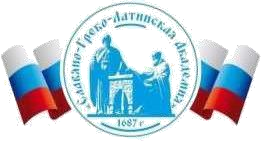 Автономная Некоммерческая Организация Высшего Образования«Славяно-Греко-Латинская Академия»Аннотация к рабочей программе дисциплины Б1.В.11 Бренд-менеджмент и создание стоимости компанииБ1.В.11 Бренд-менеджмент и создание стоимости компанииСОГЛАСОВАНОРешением Ученого Советаот «29» августа 2023 г. протокол № 6УТВЕРЖДАЮРектор АНО ВО «СГЛА»_______________ Храмешин С.Н.Направление подготовки38.04.02 МенеджментНаправленность (профиль)Стратегический менеджмент и маркетингКафедрамеждународных отношений и социально-экономических наукФорма обученияГод начала обученияОчная2023Реализуется в семестре3 семестр  курс 2Наименование дисциплиныБ1.В.11 Бренд-менеджмент и создание стоимости компанииКраткое содержание Сущность и содержание концепции брендинга. Бренд-менеджмент в системе стратегического управления. Современные направления брендинговой политики. Понятие бренд-стратегии, ее место и роль в иерархической структуре маркетинговых стратегий организаций. Создание бренд-стратегии. Методы проведения исследований в бренд менеджменте.  Создание и позиционирование бренда. Интегрированные бренд-коммуникации. Управление брендовым портфелем.  Теоретические основы создания и оценки стоимости компании. Показатели эффективности работы компании – маркетинговые и финансовые,  анализ их взаимосвязи. Маркетинг, ориентированный на создание стоимости компании. Понятие и сущность марочного капитала. Формирование марочного капитала и оценка стоимости бренда, торговых марок. Аудит и оценка стоимости бренда. Стратегии повышения клиенто-ориентированности  и стоимость компании. Эффективность и результативность маркетинговой деятельности. Правовое регулирование бренд-менеджмента. Результаты освоения дисциплины Опираясь на требования к созданию и продвижению брендов, знания правовых основ регулирования управления ими, самостоятельно выполняет процедуры бренд-менеджмента с использованием необходимых инструментов создания и управления брендами, формирует концепцию и план продвижения бренда на основе разработанных словесных и графических решение по  бренду, применяет практический опыт для анализа роли нематериальных активов в акционерной стоимости и определяет стоимость бренда, торговых марок; на основе анализа взаимосвязи маркетинговых и финансовых показателей компании самостоятельно находит направления использования технологий маркетинга для обеспечения роста денежных потоков и стоимости компании. Трудоемкость, з.е. 3 Формы отчетности экзамен  контрольная работа Перечень основной и дополнительной литературы, необходимой для освоения дисциплины Перечень основной и дополнительной литературы, необходимой для освоения дисциплины Основная литература Кузьмина, О. Г. Бренд-менеджмент : учебное пособие : [для студентов вузов, обучающихся по эконом. напр. подготовки] / О.Г. Кузьмина. - Москва : РИОР : ИНФРА-М, 2018. - 176 с. : ил., табл. - (Высшее образование - Бакалавриат). - Прил.: с. 169-175. - Библиогр.: с. 152-155 и в подстроч. примеч. - ISBN 978-5-369-01614-5. - ISBN 978-5-16-012452-0, экземпляров неограничено Чернатони. Брендинг. Как создать мощный бренд Электронный ресурс : учебник / МакДональд Малькольм / Лесли Чернатони де ; пер. Б.Л. Ерёмин. - Брендинг. Как создать мощный бренд,2020-10-10. - Москва : ЮНИТИ-ДАНА, 2017. - 559 c. - Книга находится в базовой версии ЭБС IPRbooks. - ISBN 5-238-00894-5, экземпляров неограничено Шульгатый, О.Л. Оценка стоимости бизнеса / О.Л. Шульгатый : учебно-методическое пособие Электронный ресурс : Южный институт менеджмента, Ай Пи Эр Медиа ; Краснодар, Саратов, 2017. - 84 c. - Книга находится в базовой версии ЭБС IPRbooks., экземпляров неограниченно Дополнительная литература Подгорный, В.В. Оценка стоимости бизнеса / В.В. Подгорный : учебное пособие Электронный ресурс : Донецкий государственный университет управления ; Донецк, 2016. - 233 c. - Книга находится в базовой версии ЭБС IPRbooks., экземпляров неограниченно Чернатони, Л. Брендинг. Как создать мощный бренд / М. МакДональд ; М. МакДональд. - Москва :Юнити-Дана, 2015. - 559 с. - (Зарубежный учебник). - ISBN 5-238-00894-5, экземпляров неограничено Годин, А. М. Брендинг : Учебное пособие / Годин А. М. - Москва : Дашков и К, 2013. - 183 с. - Книга находится в базовой версии ЭБС IPRbooks. - ISBN 978-5-394-01149-8, экземпляров неограничено 4.Грошев, И. В. Системный бренд-менеджмент / И.В. Грошев ; А.А. Краснослободцев. - Москва :Юнити-Дана, 2015. - 655 с. - ISBN 978-5-238-02203-1, экземпляров неограничено Чернышева, А. М. Брендинг : учебник для бакалавриата и магистратуры : для студентов вузов, обучающихся по эконом.напр. и специальностям / А. М. Чернышева, Т. Н. Якубова. - Москва:Юрайт, 2017. - 505 с. : ил., табл. - (Бакалавр.Базовый курс). - Гриф: Доп. УМО. - Прил.: с. 487-504. - Библиогр.: с. 484-486. - ISBN 978-5-9916-2979-9 6.  Карпова, С. В.Брендинг: учебник и практикум для прикладного бакалавриата : для студентов вузов, обучающихся по эконом.напр. и специальностям / С. В. Карпова, И. К. Захаренко ; Финанс. ун-т при Правительстве Российской Федерации. - 2-е изд., перераб. и доп. - Москва : Юрайт, 2017. - 440 с. : ил., табл. - (Бакалавр. Прикладной курс) (Гриф: Рек. УМО). - Прил.: с. 424-439. - Библиогр.: с. 420-423. - ISBN 978-5-9916-3732-9 